CanopusHet toestel bestaat uit een vierkante basis uit wit (RAL9003) roestvrij staal. De basis wordt gemonteerd aan de hand van een pendelset of montagebeugel die op het plafond wordt bevestigd. De diffuser is vervaardigd uit gehard veiligheidsglas.
Het is beschikbaar met noodunit M1h of M3h en DALI.
Daarnaast is het toestel voorzien van een ventilatieplug BVPB-01 uit polyamide (M12x1.5) die condensvorming in het toestel tegengaat.Beschikbaar in volgende afmetingen:
650x650x90
800x650x90Beschermingsgraad:	IP65
Slagvastheid:		IK10
Levensduur LEDS:		L90B50 50.000h
Lichtkleur:		standaard CRI80 4000K
 			ook beschikbaar in CRI80 3000K, 5000K, 6500K/ CRI90 3000K, 4000K
Dimbaar:		beschikbaar met DALI-dimming
Omgevingstemperatuur:	-25°C tot 35°C
Certificaten:		ENEC
Garantie:		5 jaar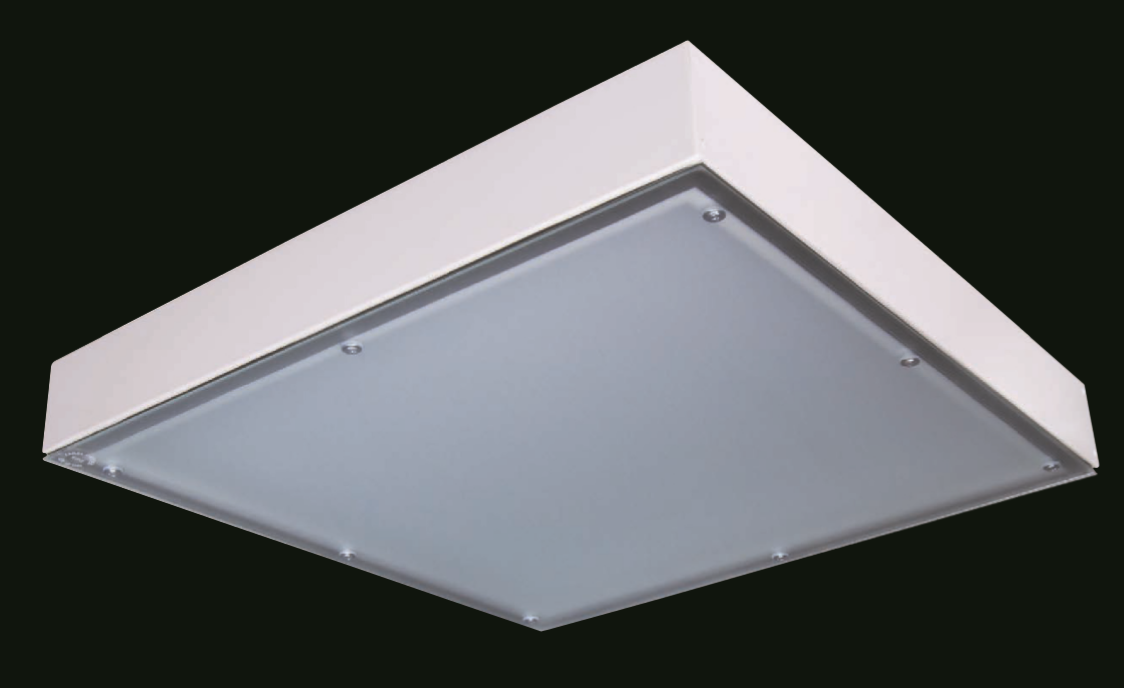 